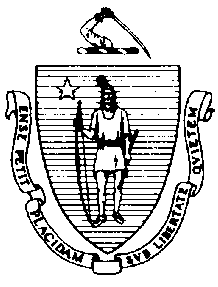 The Executive Office of Health and Human ServicesDepartment of Public HealthBureau of Environmental HealthCommunity Sanitation Program180 Beaman Street, West Boylston, MA 01583Phone: 508-792-7880 Fax: 508-792-7706TTY: 508-835-9796February 3, 2015Michael J. Ashe, Jr., SheriffHampden County Sheriff’s Department626 Randall RoadLudlow, MA 01056Re: Facility Inspection - Western Mass Correctional Alcohol Center, SpringfieldDear Sheriff Ashe:In accordance with M.G.L. c. 111, §§ 5, 20, and 21, as well as Massachusetts Department of Public Health (Department) Regulations 105 CMR 451.000: Minimum Health and Sanitation Standards and Inspection Procedures for Correctional Facilities; 105 CMR 480.000: Storage and Disposal of Infectious or Physically Dangerous Medical or Biological Waste (State Sanitary Code, Chapter VIII); 105 CMR 590.000: Minimum Sanitation Standards for Food Establishments (State Sanitary Code Chapter X); the 1999 Food Code; 105 CMR 520.000 Labeling; and 105 CMR 205.000 Minimum Standards Governing Medical Records and the Conduct of Physical Examinations in Correctional Facilities; I conducted an inspection of the Western Mass Correctional Alcohol Center on January 21, 2015 accompanied by Dan Moran, Standards and Training Coordinator, and Paul Halfmann, Community Sanitation Program. Violations noted during the inspection are listed below including 5 repeat violations:HEALTH AND SAFETY VIOLATIONS(* indicates conditions documented on previous inspection reports)BASEMENTBuffer Room	No Violations NotedFood StorageFC 4-903.11(B)(1)*	Protection of Clean Items, Storing: Styrofoam plates not stored in the inverted positionFC 4-501.11(B)	Maintenance and Operation, Equipment: Equipment components not maintained in a state of good repair, refrigerator gasket dirtyFC 6-501.12(A)	Maintenance and Operation; Cleaning: Facility not cleaned properly, freezer floor was dirtyChemical Storage	No Violations NotedWeight Room105 CMR 451.353*	Interior Maintenance: Arm curl machine padding damaged105 CMR 451.353	Interior Maintenance: Light shield missing Male Bathroom (#009)	No Violations NotedMale Bathroom (#023)105 CMR 451.126*	Hot Water: Hot water temperature recorded at 960F105 CMR 451.123	Maintenance: Ceiling vent dusty 105 CMR 451.117	Toilet Fixtures: Toilet fixtures dirtyFemale Bathroom (#021)	No Violations NotedFemale Bathroom (#110)105 CMR 451.123	Maintenance: Light shield brokenRecords	No Violations NotedLaundry105 CMR 451.353	Interior Maintenance: Dryer # 1 not workingStaff Dining	No Violations NotedLibrary	No Violations NotedUrinalysis Room105 CMR 451.353	Interior Maintenance: Unlabeled chemical bottleBarber Shop105 CMR 451.353	Interior Maintenance: Hair clippers dirtyTool CribFC 4-602.12(B)	Cleaning of Equipment and Utensils; Frequency: Interior of microwave oven dirtyProperty RoomUnable to Inspect – No AccessFIRST FLOORLobby	No Violations NotedKitchenFC 3-501.16(A)	Limitation of Growth of Organisms, Temperature and Time Control: Potentially hazardous food not held at the proper hot holding temperature, mashed potatoes held at 130°FFC 3-302.12	Preventing Food and Ingredient Contamination: Unlabeled flour containerFC 3-304.12(A)	Preventing Contamination from Utensils: Service utensils handle stored below the food and container line, flour scoop in containerFC 3-304.12(A)	Preventing Contamination from Utensils: Service utensils handle stored below the food and container line, chicken flavoring scoop in containerFC 6-501.12(A)	Maintenance and Operation; Cleaning: Facility not cleaned properly, cooler # 1 floor dirtyFC 4-903.11(A)(3)	Protection of Clean Items, Storing: Milk crate not stored 6” off the floor in cooler # 2DumpsterFC 5-501.15(A)	Refuse, Recyclables, and Returnables; Facilities on Premises: Lid missing from dumpsterFC 5-501.110	Refuse, Recyclables, and Returnables; Operations and Maintenance: Refuse storage not inaccessible to vermin, trash bags outside of dumpsterDining Room	No Violations NotedMen’s Bathroom105 CMR 451.123	Maintenance: Soap dispenser brokenWOMEN’S UNIT 5Cells105 CMR 451.353	Interior Maintenance: Ceiling vent rusted in cell # 146105 CMR 451.353	Interior Maintenance: Ceiling vent damaged in cell # 148Bathroom105 CMR 451.126	Hot Water: Hot water temperature recorded at 980FLaundry/Janitor’s Closet	No Violations NotedMedical	No Violations NotedCommon AreaFC 4-204.112(A)	Design and Construction, Functionality: Thermometer not functioning properly in refrigeratorSECOND FLOORUNIT 1Day Room	No Violations NotedHallway	No Violations NotedBathroom	No Violations NotedCells105 CMR 451.353	Interior Maintenance: Ceiling paint damaged in cell # 202, 204, 206, and 208105 CMR 451.353	Interior Maintenance: Ceiling vent rusted in cell # 202, 204, 206, and 208105 CMR 451.353	Interior Maintenance: Window sill paint damaged in cell # 204, 206, and 208105 CMR 451.353	Interior Maintenance: Wall paint damaged in cell # 204105 CMR 451.353	Interior Maintenance: Window shade damaged in cell # 241 and 243105 CMR 451.350	Structural Maintenance: Hole in wall in cell # 241 and 243105 CMR 451.141	Screens: Screen damaged in cell # 256Day Room (#216)	No Violations NotedDay Room (#220)	No Violations NotedUNIT #2Day Room #1A105 CMR 451.353	Interior Maintenance: Wall paint damagedDay Room # 1BFC 4-601.11(A)	Cleaning of Equipment and Utensils, Objective: Food contact surface dirty, coffee machine dirty105 CMR 451.353	Interior Maintenance: Caulking around water fountain damagedFC 4-602.12(B)	Cleaning of Equipment and Utensils; Frequency: Interior of microwave oven dirty105 CMR 451.353	Interior Maintenance: Wall paint damaged105 CMR 451.353	Interior Maintenance: Chair seat damaged105 CMR 451.353	Interior Maintenance: Ceiling panels damagedDay Room #2105 CMR 451.353	Interior Maintenance: Baseboard damaged105 CMR 451.353	Interior Maintenance: Ceiling panels damagedDay Room #2A105 CMR 451.353	Interior Maintenance: Couch cushion damaged105 CMR 451.353	Interior Maintenance: Ceiling panels damagedStaff Bathroom105 CMR 451.123	Maintenance: Ceiling panels damagedJanitor’s Closet105 CMR 451.353	Interior Maintenance: Wet mop stored in sink105 CMR 451.353	Interior Maintenance: Floor tiles damaged105 CMR 451.353	Interior Maintenance: Light shield missing 105 CMR 451.350	Structural Maintenance: Hole in wallCO’s OfficeFC 4-602.12(B)	Cleaning of Equipment and Utensils; Frequency: Interior of microwave oven dirtyFC 4-501.11(B)	Maintenance and Operation, Equipment: Equipment components not maintained in a state of good repair, refrigerator gasket dirtyFC 4-601.11(A)	Cleaning of Equipment and Utensils, Objective: Food contact surface dirty, interior of refrigerator dirtyBathroom105 CMR 451.123	Maintenance: Wall paint damaged in shower # 1 and 3Cells105 CMR 451.350	Structural Maintenance: Window broken in cell # 241 and 254105 CMR 451.353	Interior Maintenance: Wall paint damaged in cell # 236 and 246105 CMR 451.353	Interior Maintenance: Ceiling panels damaged in cell # 231, 233, 234, 238, 240, and 244105 CMR 451.353	Interior Maintenance: Ceiling vent rusted in cell # 230 and 234THIRD FLOORUNIT #3Day Room105 CMR 451.353	Interior Maintenance: Baseboard dirtyFC 4-602.12(B)	Cleaning of Equipment and Utensils; Frequency: Interior of microwave oven dirtyFC 4-601.11(A)	Cleaning of Equipment and Utensils, Objective: Food contact surface dirty, coffee machine rusted105 CMR 451.353	Interior Maintenance: Wall dirtyDay Room (#318)105 CMR 451.353	Interior Maintenance: Ceiling panel damaged105 CMR 451.353	Interior Maintenance: Window sill paint damagedDay Room (#322)105 CMR 451.353	Interior Maintenance: Ceiling panel damagedLibrary105 CMR 451.353	Interior Maintenance: Ceiling vent rustyJanitor’s Closet105 CMR 451.353	Interior Maintenance: Tile broken on wall105 CMR 451.353	Interior Maintenance: Light shield missing CO’s Office105 CMR 451.353	Interior Maintenance: Unlabeled chemical bottleJanitor’s Closet in Bathroom105 CMR 451.130	Plumbing: Plumbing not maintained in good repair, backflow preventer was leaking105 CMR 451.353*	Interior Maintenance: Wet mop stored in bucket105 CMR 451.353		Interior Maintenance: Water left in mop bucketBathroom105 CMR 451.123	Maintenance: Floor dirty in shower # 1 and 2105 CMR 451.123	Maintenance: Floor generally dirty105 CMR 451.123	Maintenance: Wall paint damaged in shower # 1 and 2105 CMR 451.123	Maintenance: Soap scum on walls in shower # 1-6105 CMR 451.123	Maintenance: Floor tiles damaged in shower # 5 and 6105 CMR 451.123	Maintenance: Bench rusted in handicap shower105 CMR 451.123	Maintenance: Toilet # 1 dirty105 CMR 451.123	Maintenance: Handicap toilet was not working105 CMR 451.123	Maintenance: Door paint peelingCells105 CMR 451.353	Interior Maintenance: Vent rusted in cell # 302, 304, 308, 336, 344, 346, and 388105 CMR 451.353	Interior Maintenance: Ceiling panels damaged in cell # 302, 304, 308, 331, 332, 338, 340, 342, 344, and 346105 CMR 451.350	Structural Maintenance: Hole in wall in cell # 308, 331, 340, 342, 344, and 346105 CMR 451.353	Interior Maintenance: Window sill paint damaged in cell # 302, 304, 310, 344, and 346105 CMR 451.353	Interior Maintenance: Window shade damaged in cell # 331105 CMR 451.140	Adequate Ventilation: Inadequate ventilation, ceiling ventilation grille blocked in 
cell # 310Staff Bathroom (# 321)	No Violations NotedJanitor’s Closet105 CMR 451.353	Interior Maintenance: Wall tiles damaged105 CMR 451.353	Interior Maintenance: Light shield missing105 CMR 451.353	Interior Maintenance: Ceiling panel missing105 CMR 451.353	Interior Maintenance: Wet mop stored in sinkFOUNDATION HOUSECommunity Room105 CMR 451.353	Interior Maintenance: Wall paint damagedCells105 CMR 451.141	Screens: Screen damaged in cell # 354105 CMR 451.350	Structural Maintenance: Wall damaged in cell # 339 and 364105 CMR 451.353	Interior Maintenance: Window sill paint damaged in cell # 362105 CMR 451.140	Adequate Ventilation: Inadequate ventilation, ceiling ventilation grille blocked in
cell # 364105 CMR 451.353	Interior Maintenance: Window shade damaged in cell # 341Bathroom105 CMR 451.123	Maintenance: Soap scum on walls and floors in shower # 1-4105 CMR 451.123	Maintenance: Floor generally dirtyJanitor’s Closet in Bathroom105 CMR 451.353	Interior Maintenance: Wet mop stored in bucketKITCHENFC 4-501.11(B)	Maintenance and Operation, Equipment: Equipment components not maintained in a state of good repair, refrigerator # 1 gasket damagedFC 4-204.112(A)	Design and Construction, Functionality: No functioning thermometer in refrigerator
 # 1 and 2FC 4-501.11(B)	Maintenance and Operation, Equipment: Equipment components not maintained in a state of good repair, refrigerator # 2 gasket moldyLAUNDRY105 CMR 451.353*	Interior Maintenance: Wet mop stored in bucket105 CMR 451.353	Interior Maintenance: Light shield missing105 CMR 451.353	Interior Maintenance: Debris behind dryerObservations and Recommendations The inmate population was 151 at the time of inspection.This facility does not comply with the Department’s Regulations cited above. In accordance with 105 CMR 451.404, please submit a plan of correction within 10 working days of receipt of this notice, indicating the specific corrective steps to be taken, a timetable for such steps, and the date by which correction will be achieved. The plan should be signed by the Superintendent or Administrator and submitted to my attention, at the address listed above.To review the specific regulatory requirements please visit our website at www.mass.gov/dph/dcs and click on "Correctional Facilities" (available in both PDF and RTF formats).To review the Food Establishment regulations please visit the Food Protection website at www.mass.gov/dph/fpp and click on “Food Protection Regulations”. Then under “Retail” click “105 CMR 590.000 - State Sanitary Code Chapter X – Minimum Sanitation Standards for Food Establishments” and “1999 Food Code”.To review the Labeling regulations please visit the Food Protection website at www.mass.gov/dph/fpp and click on “Food Protection Regulations”. Then under “General Food Regulations” click “105 CMR 520.000: Labeling.” This inspection report is signed and certified under the pains and penalties of perjury.Sincerely,Kerry WagnerEnvironmental Health Inspector, CSP, BEHcc:	Suzanne K. Condon, Associate Commissioner, Director, BEH	Steven Hughes, Director, CSP, BEHJay Youmans, Director of Government AffairsMarylou Sudders, Secretary, Executive Office of Health and Human Services Carol Higgins O’Brien, Commissioner, DOC	James Kelleher, Assistant Superintendent	Corporal Steve Sabol, EHSOHelen R. Caulton Harris, H&HS, Director, Springfield Health Department 	Clerk, Massachusetts House of Representatives	Clerk, Massachusetts Senate	Andrea Cabral, Secretary, EOPSCHARLES D. BAKERGovernorKARYN E. POLITOLieutenant Governor  